В группе «Почемучки» прошло занятие по конструированию, где будущие инженеры создавали движущуюся модель ракеты из подручных материалов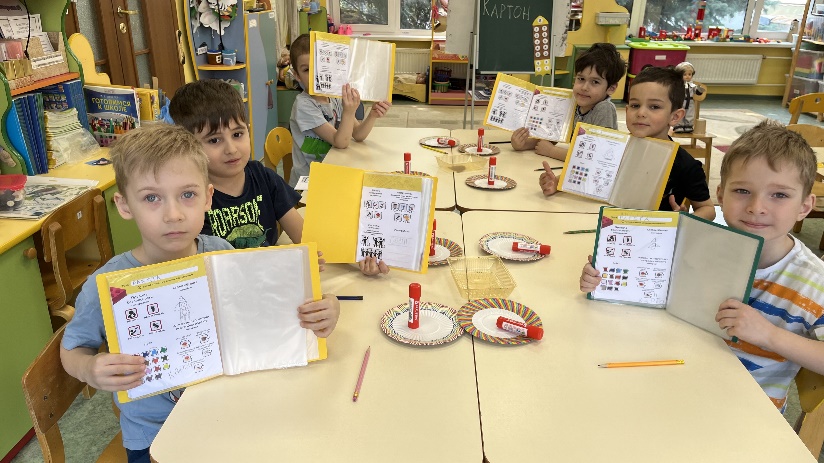 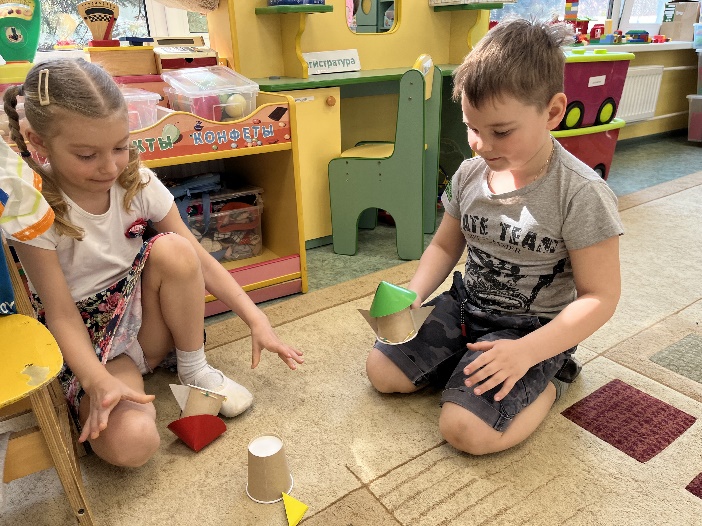 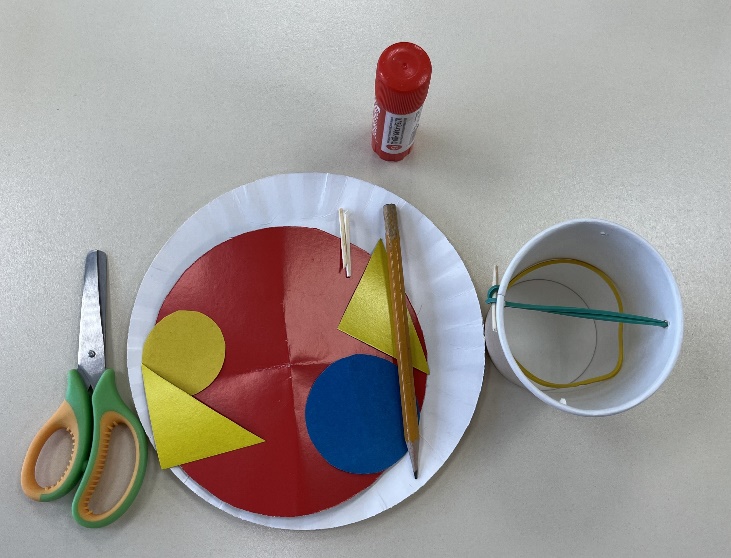 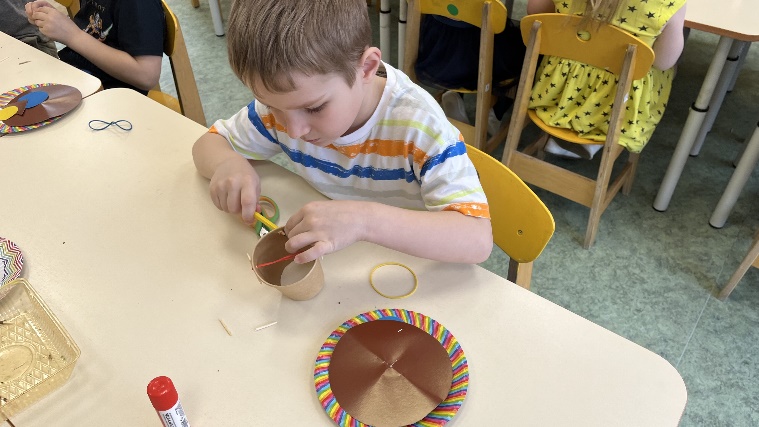 